ПРОЕКТ межевания территории городского округа "Город Архангельск" 
в границах элемента планировочной структуры: ул. Ленина, ул. Калинина, ул. Героя Советского Союза Петра Лушева, просп. Ленинградский площадью 16,0500 гаI. Основная часть проекта межевания территории1. Текстовая часть проекта межевания территории1. Перечень и сведения о площади образуемых земельных участков, 
в том числе возможные способы их образованияВ результате анализа исходной документации выявлено, 
что проектируемые земельные участки, расположенные в границах элемента планировочной структуры: ул. Ленина, ул. Калинина, ул. Героя Советского Союза Петра Лушева, просп. Ленинградский в кадастровом квартале 29:22:060416, формируются на территории, в отношении которой разработан проект планировки района "Майская горка" муниципального образования "Город Архангельск", утвержденного распоряжением мэра города Архангельска от 20 февраля 2015 года № 425р (с изменениями).Категория земель территории, в границах которой разрабатывается проект межевания территории – земли населенных пунктов. Площадь территории проектирования составляет 16,0500 га. Функциональные зоны согласно генеральному плану муниципального образования "Город Архангельск", утвержденному постановлением министерства строительства и архитектуры Архангельской области от 2 апреля 2020 года № 37-п (с изменениями), в границах которых разрабатывается проект межевания территории: зона застройки среднеэтажными жилыми домами;зона специализированной общественной застройки; зона озелененных территорий общего пользования;транспортная зона.Территориальные зоны согласно правилам землепользования и застройки городского округа "Город Архангельск", утвержденным постановлением министерства строительства и архитектуры Архангельской области 
от 29 сентября 2020 года № 68-п (с изменениями), в границах которых разрабатывается проект межевания территории:зона застройки среднеэтажными жилыми домами (кодовое обозначение – Ж3);зона специализированной общественной застройки (кодовое обозначение – О2);зона озелененных территорий общего пользования (кодовое обозначение – Пл);транспортная зона (кодовое обозначение – Т).Формирование проектных границ земельных участков выполнено 
в пределах красных линий с учетом существующей градостроительной ситуации и фактического использования территории, местоположения границ земельных участков, сведения о которых содержатся в Едином государственном реестре недвижимости.В соответствии с картой планируемого размещения автомобильных дорог местного значения муниципального образования "Город Архангельск", включая создание и обеспечение функционирования парковок, в составе генерального плана муниципального образования "Город Архангельск", утвержденного постановлением министерства строительства и архитектуры Архангельской области от 2 апреля 2020 года № 37-п (с изменениями), транспортная связь обеспечивается:по ул. Ленина – магистральной улице общегородского значения регулируемого движения;по ул. Калинина – улице местного значения;по ул. Героя Советского Союза Петра Лушева – улице местного значения;по просп. Ленинградскому – магистральной улице общегородского значения регулируемого движения.Проектом межевания территории предусмотрено образование земельных участков путем выполнения кадастровых работ:образование земельного участка 29:22:060416:ЗУ12 площадью 2 332 кв. м с видом разрешенного использования "Малоэтажная многоквартирная жилая застройка" из земель, находящихся в государственной или муниципальной собственности;образование земельного участка 29:22:060416:ЗУ13 площадью 1 287 кв. м с видом разрешенного использования "Малоэтажная многоквартирная жилая застройка" из земель, находящихся в государственной или муниципальной собственности;образование земельного участка 29:22:060416:ЗУ14 площадью 3 145 кв. м с видом разрешенного использования "Малоэтажная многоквартирная жилая застройка" из земель, находящихся в государственной или муниципальной собственности;образование земельного участка 29:22:060416:ЗУ15 площадью 2 231 кв. м с видом разрешенного использования "Малоэтажная многоквартирная жилая застройка" из земель, находящихся в государственной или муниципальной собственности;образование земельного участка 29:22:060416:ЗУ16 площадью 1 342 кв. м с видом разрешенного использования "Малоэтажная многоквартирная жилая застройка" из земель, находящихся в государственной или муниципальной собственности;образование земельного участка 29:22:060416:ЗУ17 площадью 3 159 кв. м с видом разрешенного использования "Малоэтажная многоквартирная жилая застройка" перераспределением земельного участка с кадастровым номером 29:22:060416:9 и земель, находящихся в государственной или муниципальной собственности;образование земельного участка 29:22:060416:ЗУ18 площадью 2 901 кв. м с видом разрешенного использования "Малоэтажная многоквартирная жилая застройка" из земель, находящихся в государственной или муниципальной собственности;образование земельного участка 29:22:060416:ЗУ19 площадью 3169 кв. м с видом разрешенного использования "Малоэтажная многоквартирная жилая застройка" из земель, находящихся в государственной или муниципальной собственности;образование земельного участка 29:22:060416:ЗУ20 площадью 2 292 кв. м с видом разрешенного использования "Малоэтажная многоквартирная жилая застройка" из земель, находящихся в государственной или муниципальной собственности;образование земельного участка 29:22:060416:ЗУ21 площадью 2 622 кв. м с видом разрешенного использования "Малоэтажная многоквартирная жилая застройка" из земель, находящихся в государственной или муниципальной собственности;образование земельного участка 29:22:060416:ЗУ22 площадью 1 916 кв. м с видом разрешенного использования "Малоэтажная многоквартирная жилая застройка" из земель, находящихся в государственной или муниципальной собственности;образование земельного участка 29:22:060416:ЗУ23 площадью 1 587 кв. м с видом разрешенного использования "Малоэтажная многоквартирная жилая застройка" из земель, находящихся в государственной или муниципальной собственности;образование земельного участка 29:22:060416:ЗУ24 площадью 4 286 кв. м с видом разрешенного использования "Среднеэтажная жилая застройка" перераспределением земельного участка с кадастровым номером 29:22:060416:15 и земель, находящихся в государственной или муниципальной собственности;образование земельного участка 29:22:060416:ЗУ25 площадью 2 020 кв. м с видом разрешенного использования "Малоэтажная многоквартирная жилая застройка" из земель, находящихся в государственной или муниципальной собственности;образование земельного участка 29:22:060416:ЗУ26 площадью 1 537 кв. м с видом разрешенного использования "Малоэтажная многоквартирная жилая застройка" из земель, находящихся в государственной или муниципальной собственности;образование земельного участка 29:22:060416:ЗУ27 площадью 1 518 кв. м с видом разрешенного использования "Малоэтажная многоквартирная жилая застройка" из земель, находящихся в государственной или муниципальной собственности;образование земельного участка 29:22:060416:ЗУ28 площадью 2 250 кв. м с видом разрешенного использования "Среднеэтажная жилая застройка" 
из земель, находящихся в государственной или муниципальной собственности;образование земельного участка 29:22:060416:ЗУ30 площадью 1 678 кв. м с видом разрешенного использования "Среднеэтажная жилая застройка" 
из земель, находящихся в государственной или муниципальной собственности;образование земельного участка 29:22:060416:ЗУ32 площадью 1 539 кв. м с видом разрешенного использования "Среднеэтажная жилая застройка" 
из земель, находящихся в государственной или муниципальной собственности;образование земельного участка 29:22:060416:ЗУ33 площадью 4 288 кв. м с видом разрешенного использования "Среднеэтажная жилая застройка" 
из земель, находящихся в государственной или муниципальной собственности;образование земельного участка 29:22:060416:ЗУ34 площадью 2 947 кв. м с видом разрешенного использования "Многоэтажная жилая застройка (высотная застройка)" путем раздела земельного участка с кадастровым номером 29:22:060416:36;образование земельного участка 29:22:060416:ЗУ35 площадью 2 124 кв. м с видом разрешенного использования "Многоэтажная жилая застройка (высотная застройка)" путем раздела земельного участка с кадастровым номером 29:22:060416:36.Перечень и сведения о площади образуемых земельных участков представлены в таблице № 1, каталог координат образуемых земельных участков – в таблице № 2.Таблица № 1Таблица № 22. Перечень и площади образуемых земельных участков, которые будут отнесены к территориям общего пользования или имуществу общего пользования, в том числе в отношении которых предполагается резервирование и (или) изъятие для государственных или муниципальных нужд Проектом межевания территории предусмотрено образование земельных участков, которые будут отнесены к территориям общего пользования:образование земельного участка 29:22:060416:ЗУ1 площадью 266 кв. м 
с видом разрешенного использования "Благоустройство территории; Улично-дорожная сеть" из земель, находящихся в государственной или муниципальной собственности;образование земельного участка 29:22:060416:ЗУ2 площадью 51 кв. м 
с видом разрешенного использования "Благоустройство территории; Коммунальное обслуживание" из земель, находящихся в государственной или муниципальной собственности;образование земельного участка 29:22:060416:ЗУ3 площадью 53 кв. м 
с видом разрешенного использования "Благоустройство территории; Коммунальное обслуживание" из земель, находящихся в государственной или муниципальной собственности;образование земельного участка 29:22:060416:ЗУ4 площадью 138 кв. м 
с видом разрешенного использования "Благоустройство территории; Коммунальное обслуживание" из земель, находящихся в государственной или муниципальной собственности;образование земельного участка 29:22:060416:ЗУ5 площадью 66 кв. м 
с видом разрешенного использования "Благоустройство территории; Коммунальное обслуживание" из земель, находящихся в государственной или муниципальной собственности;образование земельного участка 29:22:060416:ЗУ6 площадью 233 кв. м 
с видом разрешенного использования "Благоустройство территории; Коммунальное обслуживание" из земель, находящихся в государственной или муниципальной собственности;образование земельного участка 29:22:060416:ЗУ7 площадью 2 611 кв. м 
с видом разрешенного использования "Благоустройство территории; Улично-дорожная сеть" из земель, находящихся в государственной или муниципальной собственности;образование земельного участка 29:22:060416:ЗУ8 площадью 1 723 кв. м 
с видом разрешенного использования "Благоустройство территории; Улично-дорожная сеть" из земель, находящихся в государственной или муниципальной собственности;образование земельного участка 29:22:060416:ЗУ9 площадью 742 кв. м 
с видом разрешенного использования "Благоустройство территории; Улично-дорожная сеть" из земель, находящихся в государственной или муниципальной собственности;образование земельного участка 29:22:060416:ЗУ10 площадью 100 кв. м 
с видом разрешенного использования "Благоустройство территории; Коммунальное обслуживание" из земель, находящихся в государственной или муниципальной собственности;образование земельного участка 29:22:060416:ЗУ11 площадью 4 533 кв. м с видом разрешенного использования "Благоустройство территории" из земель, находящихся в государственной или муниципальной собственности;образование земельного участка 29:22:060416:ЗУ29 площадью 91 кв. м 
с видом разрешенного использования "Благоустройство территории; Улично-дорожная сеть" из земель, находящихся в государственной или муниципальной собственности;образование земельного участка 29:22:060416:ЗУ31 площадью 83 кв. м 
с видом разрешенного использования "Благоустройство территории; Улично-дорожная сеть" из земель, находящихся в государственной или муниципальной собственности.Перечень и сведения о площади образуемых земельных участков представлены в таблице № 3, каталог координат – в таблице № 4.Таблица № 3Таблица № 43. Вид разрешенного использования образуемых земельных участков 
в соответствии с проектом планировки территорииВиды разрешенного использования образуемых земельных участков 
в соответствии с проектом планировки территории представлены в таблице № 5.Таблица № 5 4. Целевое назначение лесов, вид (виды) разрешенного использования лесного участка, количественные и качественные характеристики лесного участка, сведения о нахождении лесного участка в границах особо защитных участков лесовИнформация о целевом назначении лесов, виде разрешенного использования лесного участка, количественные и качественные характеристики лесного участка, сведения о нахождении лесного участка 
в границах особо защитных участков лесов в данном проекте не отображается 
в связи с отсутствием в границах проектирования лесных участков.5. Сведения о границах территории, в отношении которой утвержден проект межевания, содержащие перечень координат характерных точек этих границ в системе координат, используемой для ведения Единого государственного реестра недвижимостиСведения о границах территории, в отношении которой утвержден проект межевания, содержащие перечень координат характерных точек этих границ 
в системе координат, используемой для ведения Единого государственного реестра недвижимости, приведены в таблице № 6. Координаты характерных точек границ территории, в отношении которой утвержден проект межевания, определяются в соответствии с требованиями к точности определения координат характерных точек границ, установленных в соответствии 
с Градостроительным кодексом Российской Федерации для территориальных зон.Таблица № 62. Чертежи межевания территорииГрафическая часть основной части проекта межевания территории выполнена в составе следующего чертежа:чертеж межевания территории с указанием границ образуемых 
и изменяемых земельных участков (масштаб 1:1500) представлен в приложении  к настоящему проекту межевания.На чертеже межевания отображены:границы существующих элементов планировочной структуры;красные линии, утвержденные в составе проекта планировки территории района "Майская горка" муниципального образования "Город Архангельск", утвержденного распоряжением мэра города Архангельска от 20 февраля 
2015 года № 425р (с изменениями);линии отступа от красных линий в целях определения мест допустимого размещения зданий, строений, сооружений (в соответствии с правилам землепользования и застройки городского округа "Город Архангельск", утвержденными постановлением министерства строительства и архитектуры Архангельской области от 29 сентября 2020 года № 68-п (с изменениями), минимальный отступ зданий, строений, сооружений от красных линий вновь строящихся или реконструируемых зданий, строений, сооружений должен быть на расстоянии не менее 3 метров);границы образуемых и изменяемых земельных участков, условные номера образуемых земельных участков.Публичные сервитуты на территории проектирования отсутствуют.________________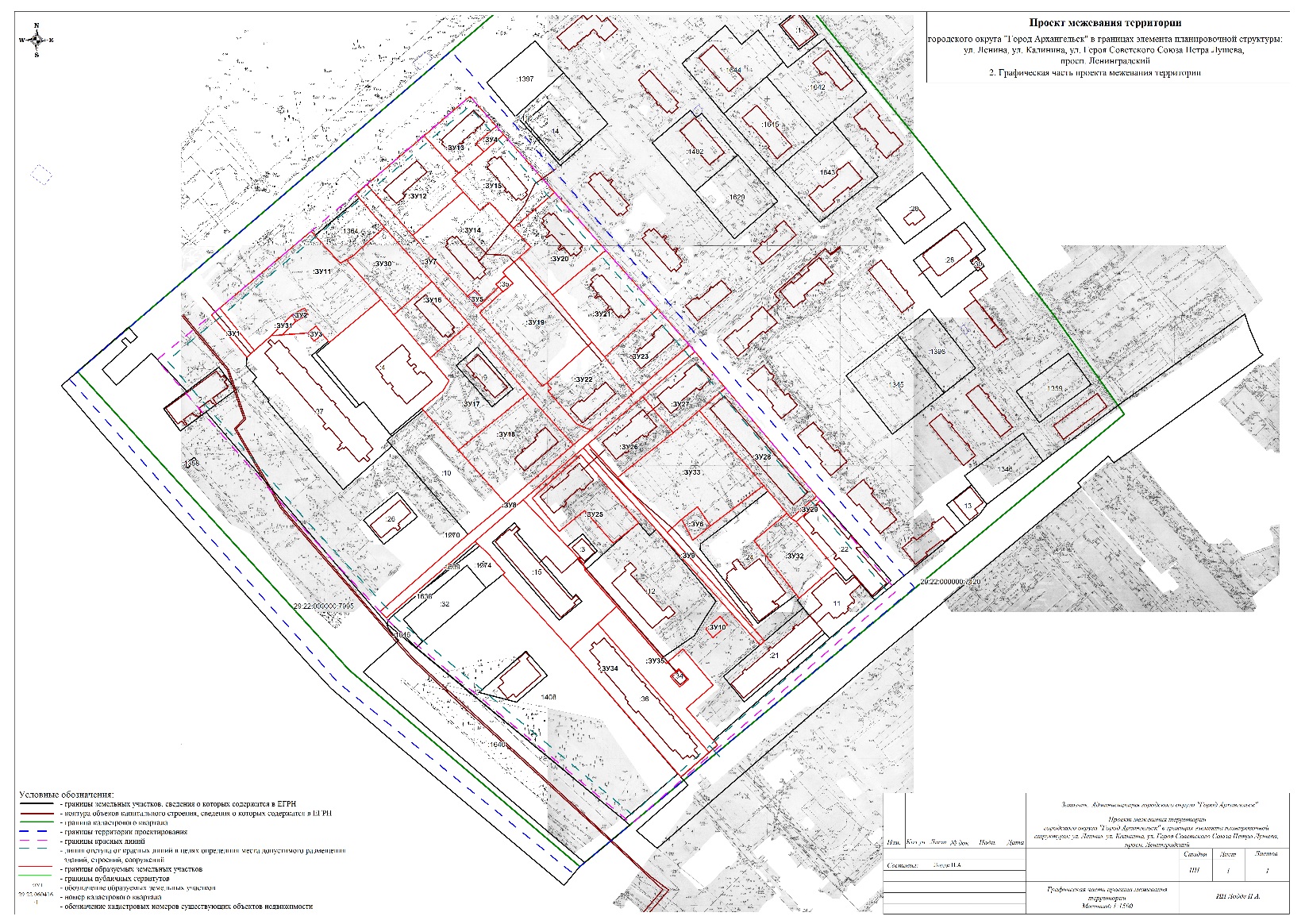 ________________УТВЕРЖДЕНпостановлением Главыгородского округа"Город Архангельск"от 8 февраля 2024 г. № 165Проектируемый земельный участок, обозначениеПроектная площадь, кв. мИсходные характеристики29:22:060416:ЗУ122 332Земли государственной собственности29:22:060416:ЗУ131 287Земли государственной собственности29:22:060416:ЗУ143 145Земли государственной собственности29:22:060416:ЗУ152 231Земли государственной собственности29:22:060416:ЗУ161 342Земли государственной собственности29:22:060416:ЗУ173 159Перераспределение земельного участка с кадастровым номером 29:22:060416:9 и земель, находящихся 
в государственной или муниципальной собственности29:22:060416:ЗУ182 901Земли государственной собственности29:22:060416:ЗУ193 169Земли государственной собственности29:22:060416:ЗУ202 292Земли государственной собственности29:22:060416:ЗУ212 622Земли государственной собственности29:22:060416:ЗУ221 916Земли государственной собственности29:22:060416:ЗУ231 587Земли государственной собственности29:22:060416:ЗУ244 286Перераспределение земельного участка с кадастровым номером 29:22:060416:15 и земель, находящихся 
в государственной или муниципальной собственности29:22:060416:ЗУ252 020Земли государственной собственности29:22:060416:ЗУ261 537Земли государственной собственности29:22:060416:ЗУ271 518Земли государственной собственности29:22:060416:ЗУ282 250Земли государственной собственности29:22:060416:ЗУ301 678Земли государственной собственности29:22:060416:ЗУ321 539Земли государственной собственности29:22:060416:ЗУ334 288Земли государственной собственности29:22:060416:ЗУ342 947Раздел земельного участка с кадастровым номером 29:22:060416:3629:22:060416:ЗУ352 124Раздел земельного участка с кадастровым номером 29:22:060416:36Проектируемый земельный участок, обозначениеСистема координат МСК-29Система координат МСК-29Проектируемый земельный участок, обозначениеКоординатыКоординатыПроектируемый земельный участок, обозначениеXY29:22:060416:ЗУ12649184,21649218,90649194,16649190,15649181,68649150,66649184,212525271,052525308,952525333,362525328,992525337,122525303,752525271,0529:22:060416:ЗУ13649246,92649227,18649214,98649209,45649194,16649218,90649246,922525339,222525358,052525344,502525350,122525333,362525308,952525339,2229:22:060416:ЗУ14649181,68649169,59649175,13649158,29649145,75649138,77649127,95649125,80649119,58649117,64649107,96649115,15649110,60649150,66649181,682525337,122525348,892525355,572525372,202525384,602525377,342525366,102525368,222525361,722525363,672525354,542525347,662525342,802525303,752525337,1229:22:060416:ЗУ15649190,15649194,16649209,45649221,81649183,71649158,29649175,13649169,59649181,68649190,152525328,992525333,362525350,122525363,172525399,492525372,202525355,572525348,892525337,122525328,9929:22:060416:ЗУ16649096,06649119,78649091,77649067,63649096,062525292,982525318,112525344,502525318,892525292,9829:22:060416:ЗУ17649067,63649091,77649045,80649005,71649031,74649032,96649045,74649052,66649067,632525318,892525344,502525386,182525340,632525315,652525314,522525328,602525332,442525318,8929:22:060416:ЗУ18649005,71649045,80649012,14648970,65649005,712525340,632525386,182525418,862525374,192525340,6329:22:060416:ЗУ19649099,72649114,81649114,43649120,71649125,80649127,95649138,77649113,87649082,57649053,65649051,26649099,722525351,522525366,492525366,932525373,502525368,222525366,102525377,342525400,692525428,832525399,082525396,282525351,5229:22:060416:ЗУ20649183,71649145,58649113,87649138,77649145,75649158,29649183,712525399,492525435,892525400,692525377,342525384,602525372,202525399,4929:22:060416:ЗУ21649113,87649145,58649106,96649072,81649082,57649113,872525400,692525435,892525472,782525438,002525428,832525400,6929:22:060416:ЗУ22649053,65649082,57649072,81649049,08649022,68649026,39649047,98649050,02649053,652525399,082525428,832525438,002525458,632525430,212525420,642525400,342525402,382525399,0829:22:060416:ЗУ23649072,81649106,96649083,23649049,08649072,812525438,002525472,782525495,402525458,632525438,0029:22:060416:ЗУ24648973,34648942,85648931,57648926,95648903,22648872,97648921,93648923,02648935,19648936,63648940,81648942,51648943,90648973,342525386,042525417,472525428,972525430,152525452,662525422,092525374,142525375,412525364,032525362,562525357,622525355,612525354,382525386,0429:22:060416:ЗУ25649005,62648960,68648952,50648946,30648967,68648952,78648974,85649005,622525424,312525465,462525456,072525448,532525428,142525411,622525392,152525424,3129:22:060416:ЗУ26649046,77649022,96648991,12649013,07649046,772525465,012525486,682525450,092525428,802525465,0129:22:060416:ЗУ27649046,77649078,81649054,92649038,88649022,96649046,772525465,012525499,462525521,252525503,852525486,682525465,0129:22:060416:ЗУ28649054,92648983,61648967,83648971,08648985,86648989,41649038,88649054,922525521,252525586,262525569,282525566,302525552,992525549,702525503,852525521,2529:22:060416:ЗУ30649132,41649135,47649155,50649119,78649096,06649106,25649132,412525259,142525263,872525284,172525318,112525292,982525283,662525259,1429:22:060416:ЗУ32648951,57648971,08648967,83648965,73648935,62648913,62648915,91648951,572525544,662525566,302525569,282525572,962525600,292525576,922525574,922525544,6629:22:060416:ЗУ33648991,12649022,96649038,88648989,41648960,42648973,15648964,25648954,91648991,122525450,092525486,682525503,852525549,702525514,542525505,282525494,602525485,212525450,0929:22:060416:ЗУ34648872,97648890,86648806,07648788,62648872,972525422,092525440,182525519,412525500,822525422,0929:22:060416:ЗУ35648890,86648903,22648869,03648865,57648875,83648852,02648835,49648811,36648806,07648890,86648856,89648862,35648855,29648849,87648856,892525440,182525452,662525484,642525487,882525498,962525520,572525502,762525525,052525519,412525440,182525490,962525496,612525503,532525497,712525490,96Проектируемый земельный участок, обозначениеПроектная площадь, кв. мИсходные характеристики29:22:060416:ЗУ1266Земли государственной собственности29:22:060416:ЗУ251Земли государственной собственности29:22:060416:ЗУ353Земли государственной собственности29:22:060416:ЗУ4138Земли государственной собственности29:22:060416:ЗУ566Земли государственной собственности29:22:060416:ЗУ6233Земли государственной собственности29:22:060416:ЗУ72 611Земли государственной собственности29:22:060416:ЗУ81 723Земли государственной собственности29:22:060416:ЗУ9742Земли государственной собственности29:22:060416:ЗУ10100Земли государственной собственности29:22:060416:ЗУ114 533Земли государственной собственности29:22:060416:ЗУ2991Земли государственной собственности29:22:060416:ЗУ3183Земли государственной собственностиПроектируемый земельный участок, обозначениеСистема координат МСК-29Система координат МСК-29Проектируемый земельный участок, обозначениеКоординатыКоординатыПроектируемый земельный участок, обозначениеXY29:22:060416:ЗУ1649091,23649096,06649068,07649063,28649091,232525168,502525173,992525198,732525193,822525168,5029:22:060416:ЗУ2649093,58649098,35649093,98649088,99649093,582525223,442525231,842525234,482525226,112525223,4429:22:060416:ЗУ3649081,39649086,46649081,04649076,00649081,392525234,542525240,082525244,712525239,192525234,5429:22:060416:ЗУ4649214,98649227,18649221,81649209,45649214,982525344,502525358,052525363,172525350,122525344,5029:22:060416:ЗУ5649110,60649115,15649107,96649103,36649110,602525342,802525347,662525354,542525349,712525342,8029:22:060416:ЗУ6648964,25648973,15648960,42648950,22648964,252525494,602525505,282525514,542525502,832525494,6029:22:060416:ЗУ7649184,21649150,66649110,60649103,36649107,96649117,64649114,81649099,72649051,26649053,65649050,02649047,98649026,39649022,68649012,14649045,80649091,77649119,78649155,50649174,73649177,40649184,212525271,052525303,752525342,802525349,712525354,542525363,672525366,492525351,522525396,282525399,082525402,382525400,342525420,642525430,212525418,862525386,182525344,502525318,112525284,172525266,272525263,692525271,0529:22:060416:ЗУ8648893,53648948,39648970,65649012,14649022,68649049,08649083,23649078,81649046,77649013,07649010,32648973,34648943,90648889,27648893,532525291,382525349,362525374,192525418,862525430,212525458,632525495,402525499,462525465,012525428,802525425,842525386,042525354,382525295,622525291,3829:22:060416:ЗУ9649013,05648991,12648954,91648883,47648880,74648956,74649010,32649013,052525428,782525450,092525485,212525554,502525551,562525477,582525425,842525428,7829:22:060416:ЗУ10648890,08648899,23648893,65648884,44648890,082525514,002525523,502525528,632525519,022525514,0029:22:060416:ЗУ11649096,06649150,88649148,02649129,85649132,41649106,25649075,51649076,30649081,04649086,46649081,39649079,51649088,99649093,98649098,35649093,58649078,68649068,07649096,062525173,992525234,442525237,122525255,092525259,142525283,662525249,682525248,942525244,712525240,082525234,542525217,472525226,112525234,482525231,842525223,442525209,902525198,732525173,9929:22:060416:ЗУ29648983,61648980,82648965,73648967,83648983,612525586,262525589,142525572,962525569,282525586,2629:22:060416:ЗУ31649078,68649093,58649088,99649079,52649078,682525209,902525223,442525226,112525217,472525209,90Проектируемый земельный участок, обозначениеПроектный вид разрешенного использования29:22:060416:ЗУ1Благоустройство территории (12.0.2); Улично-дорожная сеть (12.0.1)29:22:060416:ЗУ2Благоустройство территории (12.0.2); Коммунальное обслуживание (3.1)29:22:060416:ЗУ3Благоустройство территории (12.0.2); Коммунальное обслуживание (3.1)29:22:060416:ЗУ4Благоустройство территории (12.0.2); Коммунальное обслуживание (3.1)29:22:060416:ЗУ5Благоустройство территории (12.0.2); Коммунальное обслуживание (3.1)29:22:060416:ЗУ6Благоустройство территории (12.0.2); Коммунальное обслуживание (3.1)29:22:060416:ЗУ7Благоустройство территории (12.0.2); Улично-дорожная сеть (12.0.1)29:22:060416:ЗУ8Благоустройство территории (12.0.2); Улично-дорожная сеть (12.0.1)29:22:060416:ЗУ9Благоустройство территории (12.0.2); Улично-дорожная сеть (12.0.1)29:22:060416:ЗУ10Благоустройство территории (12.0.2); Коммунальное обслуживание (3.1)29:22:060416:ЗУ11Благоустройство территории (12.0.2)29:22:060416:ЗУ12Малоэтажная многоквартирная жилая застройка (2.1.1)29:22:060416:ЗУ13Малоэтажная многоквартирная жилая застройка (2.1.1)29:22:060416:ЗУ14Малоэтажная многоквартирная жилая застройка (2.1.1)29:22:060416:ЗУ15Малоэтажная многоквартирная жилая застройка (2.1.1)29:22:060416:ЗУ16Малоэтажная многоквартирная жилая застройка (2.1.1)29:22:060416:ЗУ17Малоэтажная многоквартирная жилая застройка (2.1.1)29:22:060416:ЗУ18Малоэтажная многоквартирная жилая застройка (2.1.1)29:22:060416:ЗУ19Малоэтажная многоквартирная жилая застройка (2.1.1)29:22:060416:ЗУ20Малоэтажная многоквартирная жилая застройка (2.1.1)29:22:060416:ЗУ21Малоэтажная многоквартирная жилая застройка (2.1.1)29:22:060416:ЗУ22Малоэтажная многоквартирная жилая застройка (2.1.1)29:22:060416:ЗУ23Малоэтажная многоквартирная жилая застройка (2.1.1)29:22:060416:ЗУ24Среднеэтажная жилая застройка (2.5)29:22:060416:ЗУ25Малоэтажная многоквартирная жилая застройка (2.1.1)29:22:060416:ЗУ26Малоэтажная многоквартирная жилая застройка (2.1.1)29:22:060416:ЗУ27Малоэтажная многоквартирная жилая застройка (2.1.1)29:22:060416:ЗУ28Среднеэтажная жилая застройка (2.5)29:22:060416:ЗУ29Благоустройство территории (12.0.2); Улично-дорожная сеть (12.0.1)29:22:060416:ЗУ30Среднеэтажная жилая застройка (2.5)29:22:060416:ЗУ31Благоустройство территории (12.0.2); Улично-дорожная сеть (12.0.1)29:22:060416:ЗУ32Среднеэтажная жилая застройка (2.5)29:22:060416:ЗУ33Среднеэтажная жилая застройка (2.5)29:22:060416:ЗУ34Многоэтажная жилая застройка (высотная застройка) (2.6)29:22:060416:ЗУ35Многоэтажная жилая застройка (высотная застройка) (2.6)Номер точкиСистема координат МСК-29Система координат МСК-29Номер точкиКоординатыКоординатыНомер точкиXY1234561648923,87648754,38648720,44648844,11649043,78649277,31648923,872525655,332525467,282525429,182525264,292525073,332525325,232525655,33ПРИЛОЖЕНИЕ к проекту межевания территории городского округа "Город Архангельск" в границах элемента планировочной структуры: ул. Ленина, ул. Калинина, ул. Героя Советского Союза Петра Лушева, просп. Ленинградский 
площадью 16,0500 га